L.O To translate points on a grid.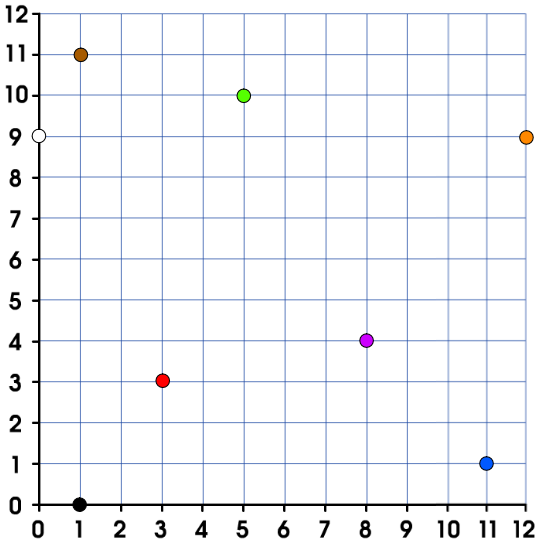 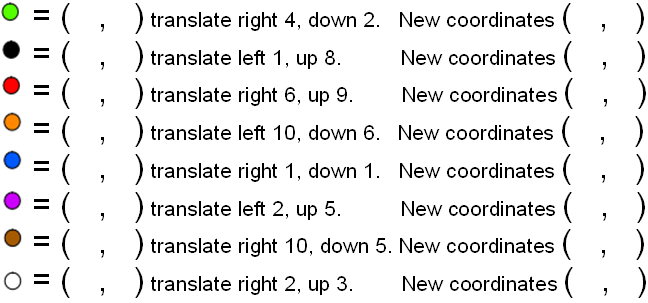 